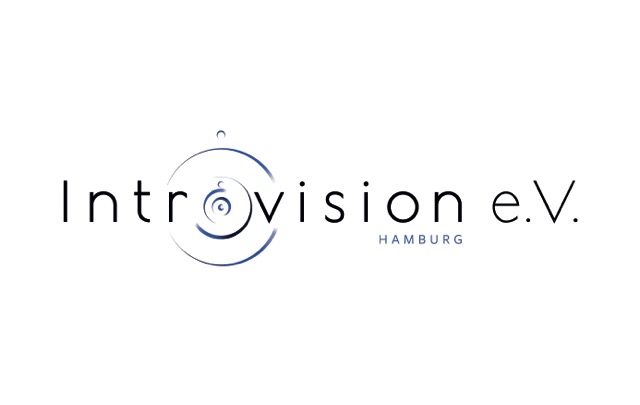 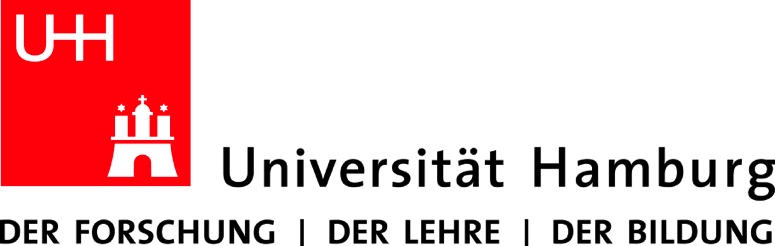 Pressemitteilung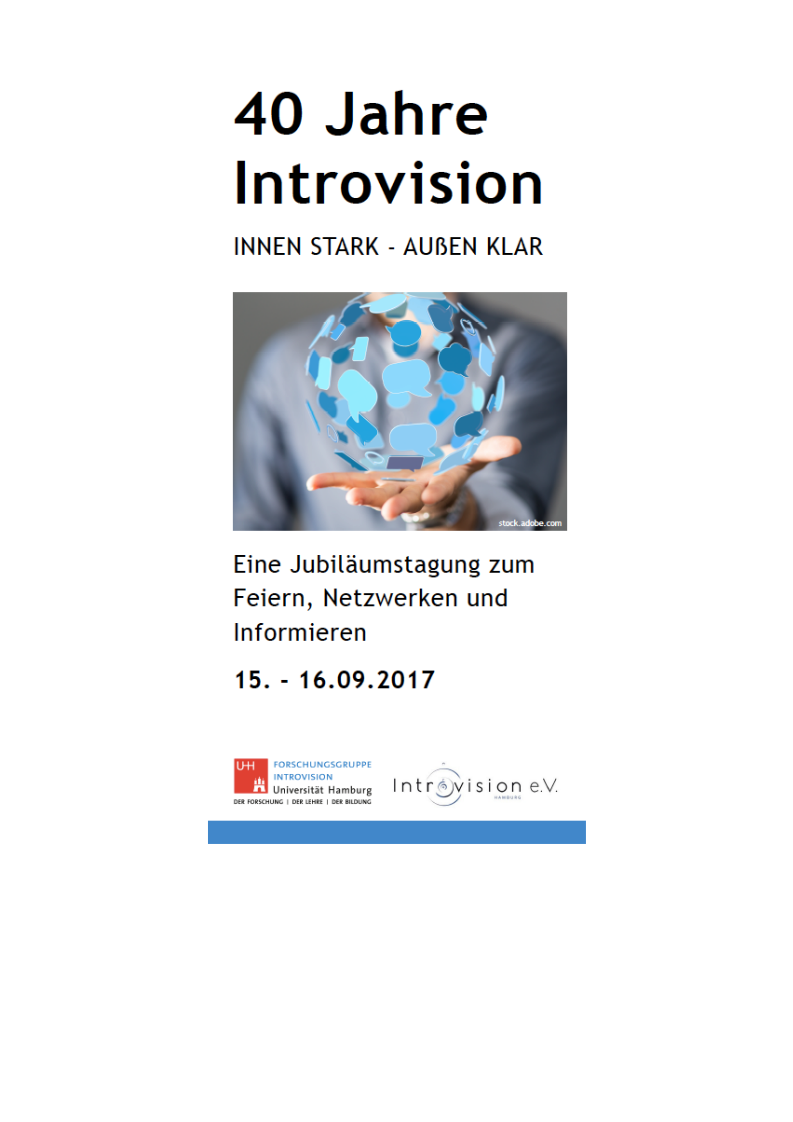 INNEN STARK – AUSSEN KLAR. Jubiläumstagung .Introvision ist ein wissenschaftlich psychologischer Ansatz zur Auflösung innerer Konflikte. Die Forschungsgruppe Introvision Universität Hamburg und der 2016 gegründete Verein Introvision e.V. feiern 40 Jahre Introvision und laden zur Jubiläumstagung in Hamburg am 15./16.9.2017 ein. Unter dem Motto „Innen stark, außen klar“ werden Vorträge und Workshops zu verschiedenen Anwendungsfeldern sowie zu laufenden Forschungsprojekten der Introvision angeboten. Alle, die sich für die Entstehung und den Umgang mit inneren Konflikten interessieren, die mehr über die inneren Prozesse bei mentalen Blockaden, Stress oder in Veränderungsprozessen erfahren möchten, und alle, die sich einfach für die Introvision interessieren, sind herzlich zur Tagung am 15./16.9.17 eingeladen. Es geht insbesondere um die praktische Umsetzung von Introvision im Alltag und Beruf sowie in Beratung, Coaching oder Therapie. Prüfungs- oder Redeangst, Schreibblockaden, Kommunikationsprobleme, Leistungsdruck, aber auch Nackenverspannungen, Migräne und Depressionen können mit Unterstützung introvisionsbasierter Beratung gezielt bearbeitet und gelindert werden. Zahlreiche Studien liegen hierzu vor.Zielsetzung der Tagung. Es bietet sich die Möglichkeit für Networking und Austausch in Atmosphäre. Tagungsdetails: Freitag, 15.9.201717.00 Uhr– 21.30 10.00 
Tagungsbeitrag: 15.9. + 16.9.: 39, nur Freitag, 15.9.: 25, nur Samstag, 16.9.: 30 Tagungs-Website: www.introvision.de/tagung-introvision-innen-stark-aussen-klar/ Introvision e.V.: www.introvision.de, Forschungsruppe Introvision: www.introvision.uni-hamburg.de Hintergrund der Introvision:Vor 40 Jahren begann ein Team um Prof. Dr. Angelika C. Wagner im Rahmen eines längerfristigen Forschungsprojektes zur Unterrichtsdidaktik mit der Erforschung innerer Prozesse bei Lehrkräften im Unterricht. Dabei entdeckten sie „Denkknoten“, Gedankenkreise, Leerstellen, die bestimmte erwünschte Verhaltensweisen oder Entscheidungen blockieren. Zwei Fragen bestimmten die Forschung der Psychologinnen maßgeblich: Wie entstehen Konflikte und wie kann man sie lösen? Daraus entstand eine wissenschaftlich fundierte Methode, die heute als Methode zur mentalen Selbstregulation und zur Auflösung innerer Konflikte immer populärer wird. Prof. Dr. Telse Iwers prägte für diese Methode 2001 den Begriff Introvision. Seit vielen Jahren wird nun Introvision in unterschiedlichen Anwendungsfeldern gelehrt und angewendet. Als bewährte Ergänzung zu anderen psychologischen Methoden eignet sich Introvision als Coachingmethode für die Personal- und Organisationsentwicklung. Der Schwerpunkt der Kurs- und Coachingangebote lag bis vor wenigen Jahren noch im Hamburger Raum. Inzwischen weitet sich das Angebot zur praktischen Anwendung zunehmend im deutschsprachigen Raum aus. Seit 2014 qualifiziert die Forschungsgruppe der Universität Hamburg Psycholog/-innen, Coaches oder beispielsweise Berater/-innen zu Introvisionsberaterinnen und -beratern nach Angelika C. Wagner und treibt damit die Professionalisierung der Introvisionspraxis voran.Pressekontakt:
Introvision e.V.Gesellschaft zur Förderung der Introvision als Methode der mentalen Selbstregulation
Petra Spille, p.spille@introvision.de, Tel. 0170 9419769
Dr. Angela Rohde, a.rohde@introvision.de, Tel. 04104/ 9623103 

Forschungsgruppe Introvision
Prof. Dr. Telse Iwers, 